Morris County Psychological Association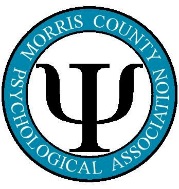 409 Main StreetChester, NJ 07930908-879-2233www.mcpanj.comPresident 			                 Treasurer				         Program ChairpersonHayley Hirschmann, Ph.D	                 	          Sarah Dougherty. Psy.D. 		               Marilyn Lyga, Ph.D.President-elect 				Secretary			                           NJPA RepresentativeSarah Dougherty, Psy.D.			Melissa Klika, Psy.D.	                 	.     Sarah Dougherty, Psy.D. 	          Past President 			          Webmaster			                         Membership   	      Nancy Sidhu, Ph.D.		 	    Francine Rosenberg, Psy.D. 		                     					Student  Representative						Erica Viera4/12/2023What is the Mystery of Resilience?Presented byLise Deguire, Psy.DMeeting Announcements: Register for all upcoming programs at www.mcpanj.comContact:   Hayley Hirschmann, Psy.D. if you have any questions or prefer not to register online.Meeting Attendees:Rhonda Allen
Roderick Bennett
Sarah Dougherty
Komal Dutt
Deborah Fisch
Irene Fisher
Madison Gesualdo
Marc Gironda
Samantha Jones
Melissa Klika Mack
Phyllis Lakin
Christina Liparini
Marilyn Lyga
Susan Neigher
Padma Palvai 
Jayne Schachter
Nancy Sidhu
Tamsen Thorpe
Beverly Tignor
Erica Vieira 
Kaleigh White
Sara Tedrick Parikh 
Michael Zito
Presenter Bio:Dr. Deguire is a clinical psychologist and childhood burn survivor.  At the age of four, she suffered third degree burns on two thirds of her body, setting her on a journey of pain, hospitalizations, and social ostracism.  Yet, she now lives a life of great joy, meaning, and purpose.Overview and Objective of Today’s TalkIn her talk, Dr Deguire uses these personal experiences to discuss psychological resilience, he cognitive tools of resilience (G.O.A.L.S.+M.M), and how we can help our clients and ourselves cope more resiliently with life’s challenges.Learning Objectives:  By the end of the session, participants will be able to:  Learning Objectives:  By the end of the session, participants will be able to:Learning Objectives: 1.     Understand the mindset of psychological resilience.
2.     Describe 6 elements of psychological resilience (G.O.A.L.S. + M.M.)
3.     Describe ways to strength these 6 elements.This program is intended for psychologists, psychiatrists, social workers, nurses, mental health counselors, marriage and family therapists, physicians, and graduate students. It will be presented at an introductory level, meant for those with little prior knowledge of the subject matter. The presenter does not have any commercial support and/ or conflict of interest for this program.Newsletter submitted by:MCPA Secretary – Melissa Klika, Psy.D.